توزيع مقررات مواد الدراسات الإسلاميةالفصل الدراسي الثالث - العام الدراسي 1445هـ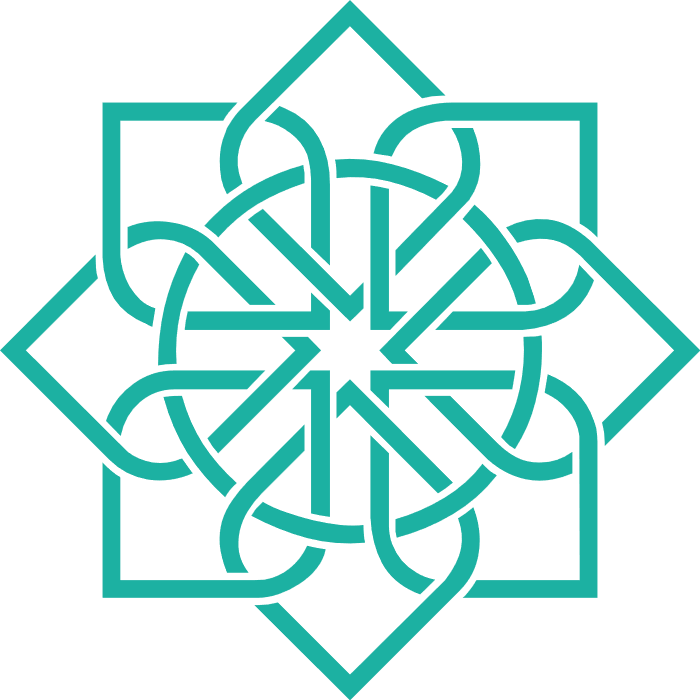 الفصل الدراسي الثالثالأسبوع1234إجازة عيد الفطر5678910111213الفصل الدراسي الثالثالأحد22/829/87/914/9إجازة عيد الفطر12/1019/1026/104/1111/1118/1125/113/12الفصل الدراسي الثالثالاثنين23/81/98/915/9إجازة عيد الفطر6/1013/1020/1027/105/1112/1119/1126/114/12الفصل الدراسي الثالثالثلاثاء24/82/99/916/9إجازة عيد الفطر7/1014/1021/1028/106/1113/1120/1127/11الفصل الدراسي الثالثالأربعاء25/83/910/917/9إجازة عيد الفطر8/1015/1022/1029/107/1114/1121/1128/11الفصل الدراسي الثالثالخميس26/84/911/918/9إجازة عيد الفطر9/1016/1023/101/118/1115/1122/1129/11إعــــــداد وتـصمـــــــــــــــــــيـــــــــمماجد بن رفاع الروقي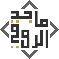 جدول توزيع المقرر، الفصل الدراسي الثالث، العام الدراسي 1445هـالمادةالقرآن الكريم والدراسات الإسلاميةالصفالخامس الابتدائيعدد الحصص في الأسبوع5الأسبوعالمادة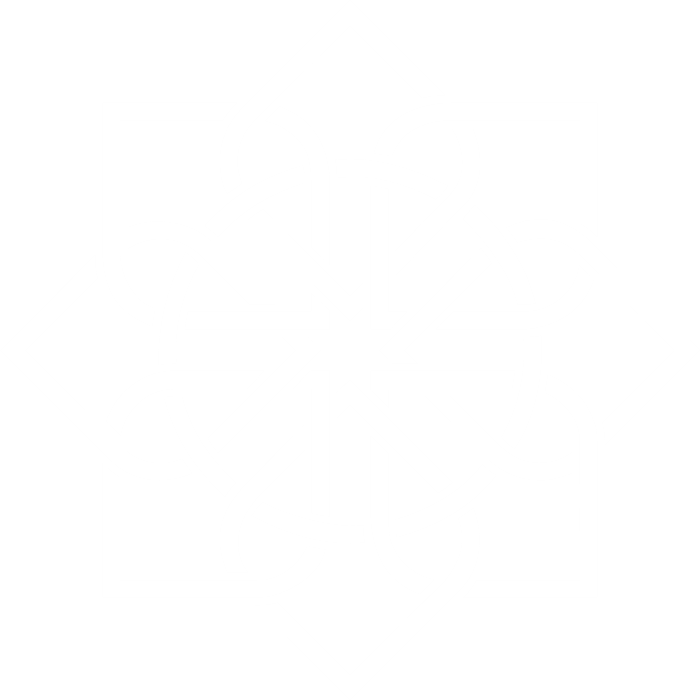 الأسبوع الأولالأسبوع الأولالأسبوع الثانيالأسبوع الثالثالأسبوع الرابعالأحدالقرآنوتجويده22/822/8تلاوة: سورة غافر (64-77)29/8تلاوة: سورة غافر (78-آخرها)7/9حفظ: سورة الحاقة (1-12)14/9تلاوة: سورة الزمر (1-10)الاثنينالقرآنوتجويده23/823/8الإظهار الشفوي1/9الإظهار الشفوي8/9حروف الإظهار الشفوي15/9حروف الإظهار الشفويالثلاثاءالتوحيد24/824/8الإيمان2/9معاني أركان الإيمان9/9الإحسان16/9النبي ﷺ في مكةالأربعاءالحديث25/825/8المؤمن القوي3/9كرم النبي ﷺ10/9إكرام الضيف17/9صبر النبي ﷺالخميسالفقه26/826/8أحكام صلاة أهل الأعذار4/9أحكام صلاة أهل الأعذار11/9صلاة المريض18/9صلاة المسافرالأسبوعالمادةالأسبوع الخامسالأسبوع الخامسالأسبوع السادسالأسبوع السابعالأسبوع الثامنالأحدالقرآنوتجويده---12/10تلاوة: سورة الزمر (11-22)19/10حفظ: سورة الحاقة (13-24)26/10تلاوة: سورة الزمر (36-48)الاثنينالقرآنوتجويده6/106/10حروف الإظهار الشفوي13/10تطبيقات على الإظهار الشفوي20/10تلاوة: سورة الزمر (23-35)27/10النون والميم المشددتانالثلاثاءالتوحيد7/107/10بعثته ونبوته ﷺ14/10النبي ﷺ في المدينة21/10حجة الوداع، ووفاة النبي ﷺ28/10صفات النبي ﷺالأربعاءالحديث8/108/10حلم النبي ﷺ15/10الرفق22/10تواضع النبي ﷺ29/10رحمة النبي ﷺالخميسالفقه9/109/10أحكام الإمامة في الصلاة والإتمام16/10موقف إمام الصلاة والمأمومين23/10إجازة مطولة1/11حالات المأموم مع الإمام في الصلاةالأسبوعالمادةالأسبوع التاسعالأسبوع التاسعالأسبوع العاشرالأسبوع الحادي عشرالأسبوع 12الأسبوع 13الأحدالقرآنوتجويده4/114/11حفظ: سورة الحاقة (25-37)11/11تلاوة: سورة الزمر (49-63)18/11حفظ: سورة الحاقة (38-آخرها)25/11الاختبارات النهائية3/12الاختبارات النهائيةالاثنينالقرآنوتجويده5/115/11النون والميم المشددتان12/11تطبيقات على النون والميم المشددتين19/11تلاوة: سورة الزمر (64-آخرها)26/11الاختبارات النهائية4/12الاختبارات النهائيةالثلاثاءالتوحيد6/116/11كمال رسالة النبي ﷺ وشمولها13/11عموم رسالة النبي ﷺ20/11دعوة الرسل عليهم الصلاة والسلام27/11الاختبارات النهائيةالأربعاءالحديث7/117/11الرحمة14/11حياء النبي ﷺ21/11فضل الحياء28/11الاختبارات النهائيةالخميسالفقه8/118/11أحكام المسبوق في الصلاة15/11صلاة التطوع22/11أوقات النهي عن الصلاة29/11الاختبارات النهائيةاسم المعلم:اسم المدير:اسم المشرف:التوقيع:التوقيع:التوقيع: